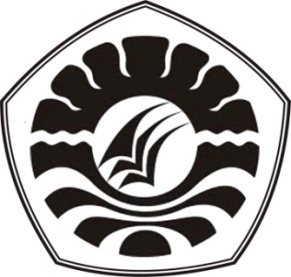 S K R I P S IPENERAPAN BIMBINGAN SOSIAL DENGAN NILAI-NILAI SIRI’ NA PACCE UNTUK MENINGKATKAN EMPATI SISWA DI SMA KARTIKA WIRABUANA 1 MAKASSARERWIN ADE PRATAMAJURUSAN PSIKOLOGI PENDIDIKAN DAN BIMBINGANFAKULTAS ILMU PENDIDIKANUNIVERSITAS NEGERI MAKASSAR2014